УТВЕРЖДЕНОПриказом Министерства строительства и жилищно-коммунального хозяйства Донецкой Народной Республики 30.04.2015 г. №1нпа(в редакции приказа Министерства строительства и жилищно-коммунального хозяйства Донецкой Народной Республики от 28.02.2017 г. № 27-нпа)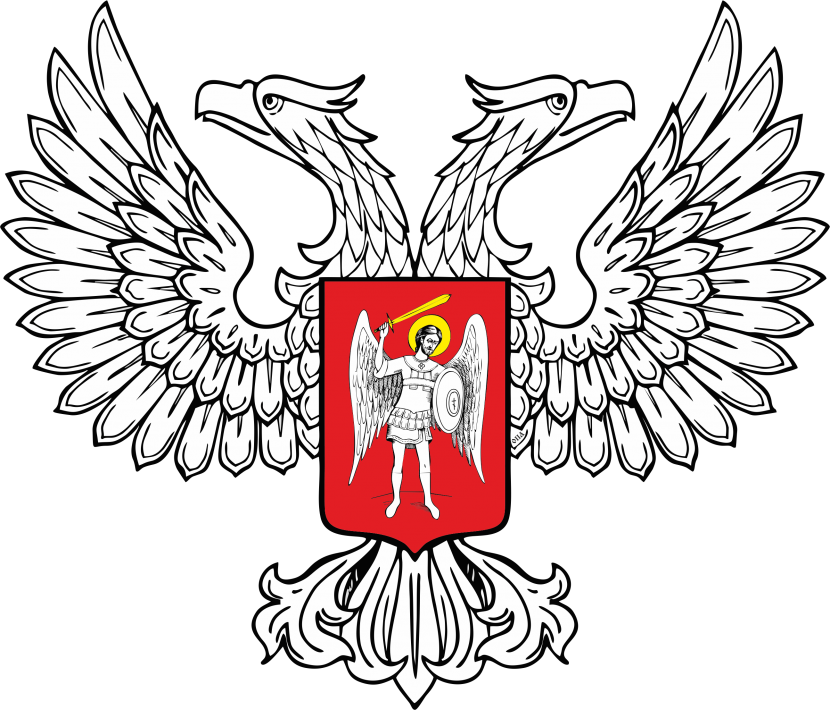 Временный порядок выполнения восстановительных, строительных работ, приема в эксплуатацию законченных строительством объектов и объектов, пострадавших при проведении боевых действий(новая редакция)I. Общие положенияВременный порядок выполнения восстановительных, строительных работ, приема в эксплуатацию законченных строительством объектов и объектов, пострадавших при проведении боевых действий (далее - Временный порядок), определяет механизм выполнения подготовительных, строительных, восстановительных работ и процедуру приема в эксплуатацию законченных строительством объектов и восстановленных объектов, пострадавших при проведении боевых действий.Настоящий Временный порядок действует до принятия соответствующего нормативного правового акта в сфере определения порядка выполнения подготовительных, строительных, восстановительных работ и процедуры приема в эксплуатацию законченных строительством объектов и восстановленных объектов, пострадавших при проведении боевых действий.Восстановительные работы – работы по восстановлению (реконструкции, капитальному ремонту, реставрации) объектов строительства, пострадавших при проведении боевых действий.Декларативные документы – уведомления о начале выполнения строительных работ, декларации о начале выполнения подготовительных, восстановительных, строительных работ, декларации о готовности объекта к эксплуатации.Подготовительные работы – работы по подготовке земельного участка, устройство ограждения строительной площадки, снос зданий и сооружений, их фундаментов, демонтаж элементов благоустройства в пределах отведенного земельного участка, изыскательские работы, работы по сооружению временных производственных и бытовых сооружений, необходимых для организации и обслуживания строительства, устройства подъездных путей, складирование строительных материалов, подведение или вынос временных инженерных сетей, удаление зеленых насаждений.Полнота данных - информация, указанная в предоставленных заказчиком документах по установленной форме, которая по содержанию достаточна для принятия решения о регистрации декларации.Регистрация – внесение данных в Единый реестр разрешительных документов (далее – Единый реестр) по форме, утвержденной Министерством строительства и жилищно-коммунального хозяйства Донецкой Народной Республики.1.8. Строительные работы – работы по новому строительству, реконструкции, капитальному ремонту, техническому переоснащению действующих предприятий, реставрации.II. Порядок выдачи и регистрации разрешительных документов2.1. Строительные работы на объектах, указанных в Перечне объектов, строительство которых осуществляется после уведомления о начале выполнения строительных работ (Приложение 8), могут выполняться заказчиком после подачи в Министерство строительства и жилищно-коммунального хозяйства Донецкой Народной Республики (далее – Минстрой ДНР) уведомления о начале выполнения строительных работ (Приложение 3).Минстрой ДНР в течение 5 (пяти) рабочих дней со дня поступления уведомления о начале выполнения строительных работ проверяет полноту указанных данных и вносит информацию в Единый реестр на безвозмездной основе. Один экземпляр уведомления после проведения регистрации возвращается заказчику, второй –  остается в Минстрое ДНР.2.2. Подготовительные работы могут выполняться заказчиком после регистрации Минстроем ДНР декларации о начале выполнения подготовительных работ (Приложение 1).Декларация о начале выполнения подготовительных работ заполняется по форме согласно Приложению 1 в двух экземплярах и подается заказчиком (уполномоченным им лицом) или направляется заказным письмом с описью вложения в Минстрой ДНР. К декларации о начале выполнения подготовительных работ прилагается копия паспорта (для физических лиц), копия свидетельства о государственной регистрации (для юридических лиц и физических лиц - предпринимателей), копия правоустанавливающих документов на земельный участок.Минстрой ДНР в течение 5 (пяти) рабочих дней со дня поступления декларации о начале выполнения подготовительных работ проверяет полноту данных, указанных в ней, и вносит их в Единый реестр на безвозмездной основе.Один экземпляр декларации о начале выполнения подготовительных работ после проведения регистрации возвращается заказчику, второй –  остается в Минстрое ДНР.Декларация о начале выполнения подготовительных работ не дает права на выполнение строительных работ.2.3. Восстановительные работы могут выполняться заказчиком после регистрации Минстроем ДНР декларации о начале выполнения восстановительных работ (Приложение 2).Декларация о начале выполнения восстановительных работ готовится заказчиком по форме согласно Приложению 2 в двух экземплярах и подается заказчиком (уполномоченным им лицом) или направляется заказным письмом с описью вложения в Минстрой ДНР. К декларации о начале выполнения восстановительных работ прилагается копия паспорта (для физических лиц), копия свидетельства о государственной регистрации (для юридических лиц и физических лиц - предпринимателей), копия правоустанавливающих документов на недвижимое имущество.Минстрой ДНР в течение 3 (трех) рабочих дней проверяет полноту данных, указанных в декларации о начале выполнения восстановительных работ, и вносит данные в Единый реестр на безвозмездной основе.Один экземпляр декларации о начале выполнения восстановительных работ после проведения регистрации возвращается заказчику, второй –  остается в Минстрое ДНР.2.4. Строительные работы на объектах строительства, относящихся к I–III категории сложности, за исключением объектов, приведенных в перечне объектов  строительства III категории сложности, строительные работы на которых начинаются после получения разрешения на выполнение строительных работ (Приложение 10), могут выполняться заказчиком после регистрации Минстроем ДНР декларации о начале выполнения строительных работ (Приложение 4).Для регистрации декларации о начале выполнения строительных работ заказчик (его уполномоченное лицо) заполняет и подает лично или направляет заказным письмом с описью вложения в Минстрой ДНР два экземпляра декларации о начале выполнения строительных работ по форме согласно Приложению 4.К декларации о начале выполнения строительных работ прилагается копия паспорта (для физических лиц), копия свидетельства о государственной регистрации (для юридических лиц и физических лиц предпринимателей), копия правоустанавливающих документов на земельный участок, а в случае реконструкции, реставрации, капитального ремонта (без изменения геометрических размеров фундамента в плане) – копия правоустанавливающих документов на недвижимое имущество. Минстрой ДНР в течение 5 (пяти) рабочих дней со дня поступления декларации о начале выполнения строительных работ проверяет полноту данных, указанных в декларации о начале выполнения строительных работ, и регистрирует ее на безвозмездной основе.Один экземпляр декларации о начале выполнения строительных работ после проведения регистрации возвращается заказчику, второй – остается в Минстрое ДНР.	В случае передачи права на строительство объекта другому заказчику, смены генерального подрядчика, смены лиц, ответственных за проведение авторского или технического надзора, заказчик в течение 5 (пяти) рабочих дней сообщает в Минстрой ДНР о таких изменениях письмом.2.5. Строительные работы на объектах строительства, относящихся к IV и V категориям сложности, и на объектах, приведенных в перечне объектов  строительства III категории сложности, строительные работы на которых начинаются после получения разрешения на выполнение строительных работ (Приложение 10), могут выполняться после выдачи заказчику Минстроем ДНР разрешения на выполнение строительных работ (Приложение 5). 2.5.1. Для получения разрешения на выполнение строительных работ заказчик (его уполномоченное лицо) подает лично в Минстрой ДНР заявление о выдаче, перерегистрации, аннулировании разрешения на выполнение строительных работ по форме согласно Приложению 6, к которому прилагаются:копия документа, удостоверяющего право собственности или пользования земельным участком или копия договора суперфиция/сервитута;копия документа, удостоверяющего право собственности на здание или сооружение, или письменное согласие его собственника на проведение строительных работ в случае реконструкции, капитального ремонта, технического переоснащения, реставрации объекта арендатором помещения;проектная документация на строительство, разработанная и утвержденная в установленном законодательством порядке:основные чертежи (планы, разрезы, фасады, ответственные узлы и т.д);материалы согласования и утверждения проектной документации;строительный генеральный план объекта, согласованный в установленном законодательством порядке с органами архитектуры и градостроительства, подрядчиком, проектировщиком, заказчиком;пояснительная записка;сведения об инженерном оборудовании, сводный план сетей инженерно-технического обеспечения с обозначением мест подключения проектируемого объекта капитального строительства к сетям инженерно-технического обеспечения;положительные заключения государственной экспертизы проектной документации;копии лицензий, которые дают право на выполнение строительных работ и проведение технического надзора, заверенные в установленном порядке, договор генподряда (подряда) на выполнение строительных работ;копии приказов о назначении лиц, ответственных за выполнение строительных работ, лиц, осуществляющих авторский и технический надзор;прошнурованный общий журнал работ.2.5.2. Минстрой ДНР в течение 10 (десяти) рабочих дней со дня регистрации заявления о выдаче, перерегистрации, аннулировании разрешения на выполнение строительных работ (Приложение 6), принимает решение о выдаче разрешения на выполнение строительных работ или отказе в его выдаче. Основанием для отказа в выдаче разрешения на выполнение строительных работ являются:2.5.2.1 не предоставление документов, необходимых для принятия решения о выдаче такого разрешения;2.5.2.2 несоответствие предоставленных документов требованиям законодательства;2.5.2.3  выявление недостоверных сведений в представленных документах.2.5.3. В случае принятия решения об отказе в выдаче разрешения на выполнение строительных работ, Минстрой ДНР в течение 10 (десяти) рабочих дней со дня принятия заявления о выдаче, перерегистрации, аннулировании разрешения на выполнение строительных работ, выдает заявителю письмо с обоснованием причин отказа.После устранения указанных недостатков заказчик может повторно обратиться в Минстрой ДНР для получения разрешения на выполнение строительных работ. Отказ в выдаче разрешения на выполнение строительных работ может быть обжалован в суде.2.5.4. В случае передачи права на строительство объекта другому заказчику или изменения генерального подрядчика или подрядчика, разрешение на выполнение строительных работ подлежит перерегистрации в Минстрое ДНР.Перерегистрация разрешения на выполнение строительных работ осуществляется в порядке, предусмотренном для его выдачи.2.5.5. В случае замены лиц, ответственных за проведение авторского, технического надзора или ответственных за выполнение работ, заказчик  в течение 5 (пяти) рабочих дней со дня их замены обращается в Минстрой ДНР с уведомлением об изменении данных в выданном разрешении на выполнение строительных работ по форме согласно Приложению 7.Уведомление об изменении данных в выданном разрешении на выполнение строительных работ (Приложение 7) заполняется в двух экземплярах. Один экземпляр указанного уведомления направляется в Минстрой ДНР и является неотъемлемой частью выданного разрешения на выполнение строительных работ, а второй – остается у заказчика.2.5.6. По обращению заказчика Минстрой ДНР в течение 10 (десяти) рабочих дней выдает разрешение на выполнение строительных работ с учетом всех уведомлений об изменении данных в выданном разрешении на выполнение строительных работ.2.5.7. Разрешение на выполнение строительных работ может быть аннулировано Минстроем ДНР в случае:2.5.7.1 предоставления заказчиком заявления о выдаче, перерегистрации, аннулировании разрешения на выполнение строительных работ по форме согласно Приложению 6 к настоящему Временному порядку (предусмотренные пунктом 2.5.1 настоящего Временного порядка документы, которые прилагаются к заявлению о выдаче, перерегистрации, аннулировании разрешения на выполнения строительных работ, не подаются);2.5.7.2 наличия сведений о прекращении хозяйственной деятельности юридическим лицом или физическим лицом – предпринимателем (заказчиком), смерти физического лица или физического лица – предпринимателя – заказчика или признания его без вести пропавшим;2.5.7.3 препятствования заказчиком проведению проверки должностными лицами, осуществляющими архитектурно-строительный контроль и надзор. 2.6. Указанные в пунктах 2.1, 2.2, 2.3, 2.4 настоящего Временного порядка документы, дающие право на выполнение подготовительных, восстановительных, строительных работ, действительны до завершения строительства.Срок действия разрешения на выполнение строительных работ устанавливается Минстроем ДНР (в соответствии с проектом строительства либо договором подряда). По истечении срока действия разрешения на выполнение строительных работ заказчик обязан продлить его в Минстрое ДНР в течение 10 (десяти) рабочих дней. Нарушение этого срока дает основание признать строительство самовольным и влечет за собой наступление последствий, предусмотренных законодательством.III. Порядок приема в эксплуатацию законченных строительством объектов и восстановленных объектов, пострадавших при проведении боевых действий3.1. Объекты, строительство которых осуществлено на основании строительного паспорта, а также индивидуальные (усадебные) жилые дома, садовые, дачные дома, хозяйственные (приусадебные) здания и сооружения, пристройки к ним, построенные до 05 августа 1992 года (не относящиеся к самовольному  строительству по результатам технической инвентаризации), принимаются в эксплуатацию путем регистрации Минстроем ДНР поданной заказчиком декларации о готовности объекта к эксплуатации (для индивидуальных жилых домов и хозяйственных построек) согласно  Приложения 11.3.2. Прием в эксплуатацию объектов, относящихся к I-III категории сложности, за исключением объектов, приведенных в перечне объектов  строительства III категории сложности, строительные работы на которых начинаются после получения разрешения на выполнение строительных работ (Приложение 10), проводится путем регистрации Минстроем ДНР поданной заказчиком декларации о готовности к эксплуатации объекта I-III категории сложности по форме согласно Приложения 12. 3.3. Прием в эксплуатацию объектов, относящихся к IV и V категориям сложности и объектов, приведенных в перечне объектов  строительства III категории сложности, строительные работы на которых начинаются после получения разрешения на выполнение строительных работ (Приложение 10), осуществляется на основании акта готовности объекта к эксплуатации (Приложение 15) путем выдачи Минстроем ДНР сертификата готовности объекта к эксплуатации (далее – сертификат) по форме Приложения 16.3.4. Прием в эксплуатацию восстановленных объектов, пострадавших при проведении боевых действий, проводится путем регистрации Минстроем ДНР поданной заказчиком декларации о готовности восстановленного объекта к эксплуатации (Приложение 17).3.5. В случае приема объекта в эксплуатацию в I или IV квартале сроки выполнения отдельных видов работ по отделке фасадов и благоустройству территории могут быть перенесены, но только в связи с неблагоприятными погодными условиями. Перечень таких работ и сроки их выполнения определяются заказчиком, о чем делается соответствующая запись в декларации о готовности объекта к эксплуатации или в акте готовности объекта к эксплуатации.3.6. Если проектной документацией определен пусковой комплекс (очередь), он может быть принят в эксплуатацию отдельно от объекта. При этом пусковой комплекс (очередь) должен соответствовать требованиям по его безопасной эксплуатации.3.7. Жилые дома, построенные за средства юридических и физических лиц, могут приниматься в эксплуатацию без выполнения внутренних отделочных работ в квартирах и встроенно-пристроенных помещениях, не влияющих на эксплуатацию жилых домов, если это обусловлено договором о строительстве, при условии соответствия их санитарным, противопожарным и техническим требованиям. Жилые дома, в которых есть построенные за средства республиканского и местных бюджетов квартиры, предназначенные, в частности, для социально незащищенных слоев населения (инвалидов, участников Великой Отечественной  войны и боевых действий, многодетных семей, граждан, пострадавших вследствие Чернобыльской катастрофы, и т. д.), принимаются в эксплуатацию при условии выполнения внутренних отделочных работ в таких квартирах в полном объеме.3.8. На объекте должны быть выполнены все работы, предусмотренные проектной документацией в соответствии со строительными нормами, стандартами и правилами, а также смонтировано и испытано оборудование и  приняты в эксплуатацию в установленном порядке системы противопожарной защиты.На объекте производственного назначения, на котором установлено технологическое оборудование, должны быть проведены пусконаладочные работы согласно технологическому регламенту, предусмотренные проектом строительства, созданы безопасные условия для работы производственного персонала и пребывания людей в соответствии с требованиями нормативных правовых актов по охране труда и промышленной безопасности, пожарной и техногенной безопасности, экологических и санитарных норм.3.9. В случае признания права собственности на объект по решению суда, он принимается в эксплуатацию согласно настоящему Временному порядку при условии возможности его надежной и безопасной эксплуатации по результатам проведения технического осмотра и оценки состояния строительных конструкций, сооружений и инженерных сетей такого объекта.Технический осмотр и оценка состояния строительных конструкций, сооружений и инженерных сетей объектов  проводится субъектом хозяйствования, который имеет лицензию на осуществление данного вида хозяйственной деятельности, с учетом требований законодательства в сфере градостроительной деятельности. Запрещается проведение технического осмотра исключительно по фотографиям, видеозаписям, чертежам или другим документам без визуального осмотра объекта.На основании информации, полученной во время технического осмотра, с учетом данных технического паспорта, а также проектной и другой технической документации на объект (если таковая имеется) составляется техническое заключение  о возможности надежной и безопасной эксплуатации объекта.3.10. Для регистрации декларации о готовности объекта к эксплуатации любой формы заказчик (его уполномоченное лицо) заполняет и подает лично в Минстрой ДНР или направляет заказным письмом с описью вложения два экземпляра:3.10.1 по объектам, строительство которых осуществлено на основании строительного паспорта, а также индивидуальных (усадебных) жилых домов, садовых, дачных домов, хозяйственных (приусадебных) зданий и сооружений, пристроек к ним, построенных до 05 августа 1992 года (не относящихся по результатам технической инвентаризации к самовольному  строительству) – декларации о готовности объекта к эксплуатации (для индивидуальных жилых домов и хозяйственных построек) по форме, приведенной в Приложении 11 к настоящему Временному порядку;3.10.2 по объектам, которые относятся к I-III категории сложности, за исключением объектов, приведенных в перечне объектов  строительства III категории сложности, строительные работы на которых начинаются после получения разрешения на выполнение строительных работ (Приложение 10) – декларации о готовности к эксплуатации объекта I-III категории сложности по форме, приведенной в Приложении 12 к настоящему Временному порядку;3.10.3 по объектам недвижимого имущества, право собственности на которое признано по решению суда – декларации о готовности объекта к эксплуатации (для объектов недвижимого имущества, право на которые признано судом) по форме, приведенной в Приложении 13 к настоящему Временному порядку. 3.10.4 по восстановленным объектам – декларации о готовности восстановленного объекта к эксплуатации по форме, приведенной в Приложении 17 к настоящему Временному порядку.3.11. К декларациям о готовности объекта к эксплуатации любой формы прилагается копия паспорта (для физических лиц), копия свидетельства о государственной регистрации (для юридических лиц и физических лиц - предпринимателей), копия правоустанавливающих документов на земельный участок, в случае реконструкции – копия правоустанавливающих документов на недвижимое имущество, копия паспорта о технической инвентаризации объекта. В случае  принятия в эксплуатацию недвижимого имущества, право собственности на которое признано по решению суда, к указанным выше документам дополнительно прилагается копия решения суда, техническое заключение  о возможности надежной и безопасной эксплуатации объекта и копия выкопировки из топо-геодезической сьемки масштабом не менее 1:2000 с нанесенными красными линиями, полученная от органа градостроительства и архитектуры по месту расположения объекта строительства.Один экземпляр декларации о готовности объекта к эксплуатации любой формы после проведения регистрации возвращается заказчику, а второй – остается в Минстрое ДНР.Минстрой ДНР в течение 10 (десяти) рабочих дней с даты подачи (поступления) декларации о готовности объекта к эксплуатации любой формы проверяет полноту данных, указанных в ней, и вносит информацию в Единый реестр на безвозмездной основе.3.12. Для регистрации декларации о готовности восстановленного объекта к эксплуатации заказчик (его уполномоченное лицо) заполняет и подает в Минстрой ДНР лично или направляет заказным письмом с описью вложения два экземпляра декларации о готовности восстановленного объекта к эксплуатации по форме согласно Приложению 17.Минстрой ДНР в течение 3 (трех) рабочих дней с даты подачи (поступления) декларации о готовности восстановленного объекта к эксплуатации проверяет полноту данных, указанных в ней, и вносит информацию в Единый реестр на безвозмездной основе.Датой принятия в эксплуатацию восстановленного объекта является дата регистрации декларации о готовности восстановленного объекта к эксплуатации.3.13. Для получения сертификата готовности объекта к эксплуатации (далее – сертификат)  заказчик (его уполномоченное лицо) подает лично в Минстрой ДНР заявление о принятии в эксплуатацию законченного строительством объекта и выдачу сертификата готовности объекта к эксплуатации (далее – заявление) по форме согласно Приложению 14, к которому прилагается акт готовности объекта к эксплуатации по форме согласно Приложению 15. 3.14. Для проведения проверки соответствия объекта проектной документации, требованиям государственных строительных норм, стандартов и правил, Минстроем ДНР в течение 10 (десяти) рабочих дней создается комиссия по приемке объекта в эксплуатацию. Обязательными (постоянными) членами комиссии по приемке в эксплуатацию объектов, указанных в п.3.3 настоящего Временного порядка, являются представитель Минстроя ДНР,  представитель органа местного самоуправления, на территории которого расположен объект строительства, представитель Государственной архитектурно-строительной инспекции Донецкой Народной Республики, представитель органа государственного пожарного надзора, представитель государственной санитарно-эпидемиологической службы.На объектах, входящих в оперативное управление Государственного комитета по  экологической политике и природным ресурсам Донецкой Народной Республики, Государственного комитета горного и технического надзора Донецкой Народной Республики, Государственной автомобильной инспекции Донецкой Народной Республики, в состав комиссии включаются также представители данных ведомств по сфере управления. До начала работы комиссии акт готовности объекта к эксплуатации (Приложение 15) должны подписать заказчик, генеральный подрядчик (подрядчик), генеральный проектировщик (проектировщик).На основании результатов проверки комиссии по приемке в эксплуатацию Минстрой ДНР не позднее 20-го рабочего дня с момента регистрации заявления принимает решение о выдаче сертификата или об отказе в его выдаче.Сертификат изготавливается в одном экземпляре и выдается заказчику (уполномоченному им лицу).3.15. Основанием для отказа в выдаче сертификата являются:3.15.1 непредставление документов, необходимых для принятия решения о выдаче сертификата;3.15.2 выявление недостоверных сведений в представленных документах;3.15.3 несоответствие объекта строительства проектной документации, требованиям строительных норм, стандартов и правил.3.16. В случае принятия решения об отказе в выдаче сертификата Минстрой ДНР выдает заказчику в течение 20 (двадцати) рабочих дней, с даты регистрации заявления, решение с обоснованием причин отказа.После устранения недостатков, послуживших основанием для принятия решения об отказе в выдаче сертификата, заказчик может повторно обратиться в Минстрой ДНР для выдачи сертификата.IV. Заключительные положенияЗаказчик несет ответственность за полноту и достоверность данных, указанных в поданных им декларативных документах.Выполнение строительных работ без соответствующего документа, который дает право выполнять такие работы, считается самовольным строительством и влечет за собой наступление последствий, предусмотренных законодательством.Минстрой ДНР в течение 5 (пяти) рабочих дней отменяет регистрацию декларативного документа по решению суда об отмене регистрации, вступившему в законную силу. Об отмене регистрации заказчик письменно уведомляется в течение 5 (пяти) рабочих дней со дня отмены.После отмены регистрации декларативного документа заказчик имеет право повторно обратиться с документами в Минстрой ДНР.Реконструкция, реставрация или капитальный ремонт объектов строительства без изменения внешних геометрических размеров их фундаментов в плане, а также реконструкция или капитальный ремонт автомобильных дорог, железнодорожных путей, линий электропередачи, связи, трубопроводов, других линейных коммуникаций в пределах земель их размещения и границ отвода (с учетом охранных зон), может проводиться при отсутствии документа, удостоверяющего право собственности или пользования земельным участком.Проектная документация (проект) подлежит обязательной государственной экспертизе для строительных объектов:IV-V категории сложности, относительно требований к прочности, надежности, долговечности объектов строительства, их эксплуатационной безопасности и инженерного обеспечения, энергосбережения, санитарного и эпидемиологического благополучия населения, охраны труда, экологии, пожарной и техногенной безопасности, ядерной и радиационной безопасности.III категории сложности относительно требований к прочности, надежности, долговечности объектов строительства, их эксплуатационной безопасности инженерного обеспечения, энергосбережения, санитарного и эпидемиологического благополучия населения, охраны труда, экологии, пожарной и техногенной безопасности, ядерной и радиационной безопасности, при выполнении следующих строительных работ:новое строительство, реконструкция общежитий, многоквартирных жилых домов этажностью более двух этажей, гостиничных зданий (гостиницы, мотели, кемпинги, пансионаты, рестораны и бары), административных зданий, промышленных объектов более 500 кв.м., торговых зданий площадью более 300 кв.м.;сооружаемых на территориях со сложными инженерно-геологическими условиями в части надежности, долговечности объектов строительства, их эксплуатационной безопасности и инженерного обеспечения.I-III категории сложности, сооружаемых с привлечением бюджетных средств, средств государственных и коммунальных предприятий, учреждений и организаций, а также кредитов, предоставленных под государственные гарантии, относительно их сметной части.Перечень объектов строительства, для проектирования которых градостроительные условия и ограничения не предоставляются, приведен в Приложении 9 к настоящему Временному порядку.Заказчик обязан в течение 7 (семи) календарных дней со дня регистрации Минстроем ДНР декларативного документа, выдачи сертификата или разрешения на выполнение строительных работ, письменно проинформировать об этом:4.8.1 орган местного самоуправления по местонахождению объекта строительства; орган государственного пожарного надзора.В случае утери или повреждения декларативного документа, сертификата, разрешения на выполнение строительных работ Минстрой ДНР на безвозмездной основе выдает дубликат такого документа в течение 10 (десяти) рабочих дней после поступления от заказчика соответствующего заявления с подтверждением размещения им в средствах массовой информации сообщения о потере или предоставления поврежденного документа.Работы по реконструкции квартир в многоквартирных жилых домах или индивидуальных (усадебных) жилых домов, садовых, дачных домов, без вмешательства в несущие конструкции и без изменения внешних геометрических размеров фундаментов в плане могут выполняться без проведения технического надзора (на усмотрение заказчика).Выявление недостоверных данных (установление факта, что на дату регистрации декларативного документа информация, указанная в нем, не соответствовала действительности), приведенных в зарегистрированном декларативном документе, является основанием считать объект самовольным строительством, регистрация такого декларативного документа подлежит отмене.Об отмене регистрации декларативного документа заказчик письменно уведомляется в течение 5 (пяти) рабочих дней со дня отмены.Уведомления о начале выполнения строительных работ, декларации о начале выполнения строительных работ, разрешения на выполнение строительных работ, полученные до вступления в силу настоящего Временного порядка, действуют до завершения строительства объекта.Зарегистрированная декларация о готовности объекта к эксплуатации любой формы или сертификат готовности объекта к эксплуатации являются основанием для заключения договоров о поставках ресурсов, необходимых для функционирования объекта – воды, газа, тепла, электроэнергии, включения данных о таком объекте в статистическую отчетность и оформления права собственности на него. Датой приемки в эксплуатацию объекта строительства является дата регистрации декларации о готовности объекта к эксплуатации любой формы или выдачи сертификата готовности объекта к эксплуатации.Эксплуатация объектов, не принятых в эксплуатацию, запрещается.Сведения о зарегистрированных декларативных документах, выданных разрешениях и сертификатах вносятся в Единый реестр. В случае, если декларативный документ оформлен с нарушением установленных требований, Минстрой ДНР возвращает его заказчику на доработку с обоснованием причин возвращения в срок, предусмотренный для его регистрации.После устранения недостатков, послуживших основанием для возврата декларативного документа, заказчик может повторно обратиться в Минстрой ДНР для его регистрации.Директор Департамента строительства				В.П.Андреев